Pokyny na samoštúdium IV.BMilí žiaci a rodičia, pokyny na samoštúdium sú už v tomto šk. roku posledné, preto Vás poprosím , aby ste 22. 6. 2020 doniesli do školy a vložili do priečinku IV.B SJL - PZ, zošit, MAT – PZ, ANJ - zošit, VLA - PZ, PDA – PZ na kontrolu. Zošity budú vrátené pri odovzdávaní vysvedčení. Ďakujem.                                                            S pozdravom Vaša triedna učiteľkaTýždeň: 15.6. – 19.6.2020Slovenský jazyk: Téma: Slovesá -  opakovanie str.87/cv.7 – písomne, PZ str. 48/cv. 1,2 – vypracuj, str. 49/cv.1,3,4 – vypracuj,  cv,2 – vynechaj, str. 50/cv. 1,3 - vypracuj, cv.2 – vynechaj.                                                                                                                                                                     Téma: Opakovanie slovies a ohybných slovných druhov si doplníš do konca šk. roka PZ str.51 – 53.                                                                                                                                                                                 Téma: Neohybné slovné druhy budete preberať na začiatku septembra, preto ostané str. v pracovnom zošite nevypĺňaj! PZ si nechaj do 5. roč. Nevyhoď ho!Čítanie: Téma: Zo života zrkadiel str.112 – 114 - prečítaj a odpovedz na otázky za článkom rodičom. Prázdninová pieseň str. 115 – prečítaj báseň.Prírodoveda: Téma: Chránené rastliny a živočíchy str. 106 Zápisník detektívov – vyznač: to som vedel, nevedel, to je zaujímavé, cv. 2 a, b –vypracuj, str.107/cv.3a,b,c – vypracuj. Str. 108 – 112 – vypracuj do konca šk. roka.Vlastiveda: Téma: Spiš str. 68/cv. 1 – prečítaj a podčiarkni, cv.2 – vypracuj, str.69/cv.4,6, Kvíz –vypracuj, Zaujímavosť – prečítaj, str. 70 Pozvanie na výlet – vypracuj, Povesť o mladej neveste – prečítaj.                                                                                             Téma: Stará Ľubovňa s okolím str. 71/cv. 1 – prečítaj a vyznač, cv.2 – vyznač, str.72/cv.4,6,  Kvíz –vypracuj, Zaujímavosť – prečítaj, str. 73 Pozvanie na výlet – vypracuj, Povesť o Ľubovnianskom hrade – prečítaj. Strany 74 – 84 prečítaj a vypracuj cvičenia, ktoré vieš sám urobiť do konca šk. roka.MATEMATIKATéma: Práca s tabuľkamiVypracovať PZ 75 – 80Na môj e-mail: marek.zubal43@gmail.com mi pošlite celú stranu PZ 77 a 79.Anglický jazyk Summer holidayIt´s the season of really hot sunWhen children have a lot of fun.With ice cream melting,And sun cream protecting,Walking around in the nights,Seeing all the local sights.Slovníček – melting (melt) – topiť sa; protecting (protect) – chrániť, sight – pamiatka/sta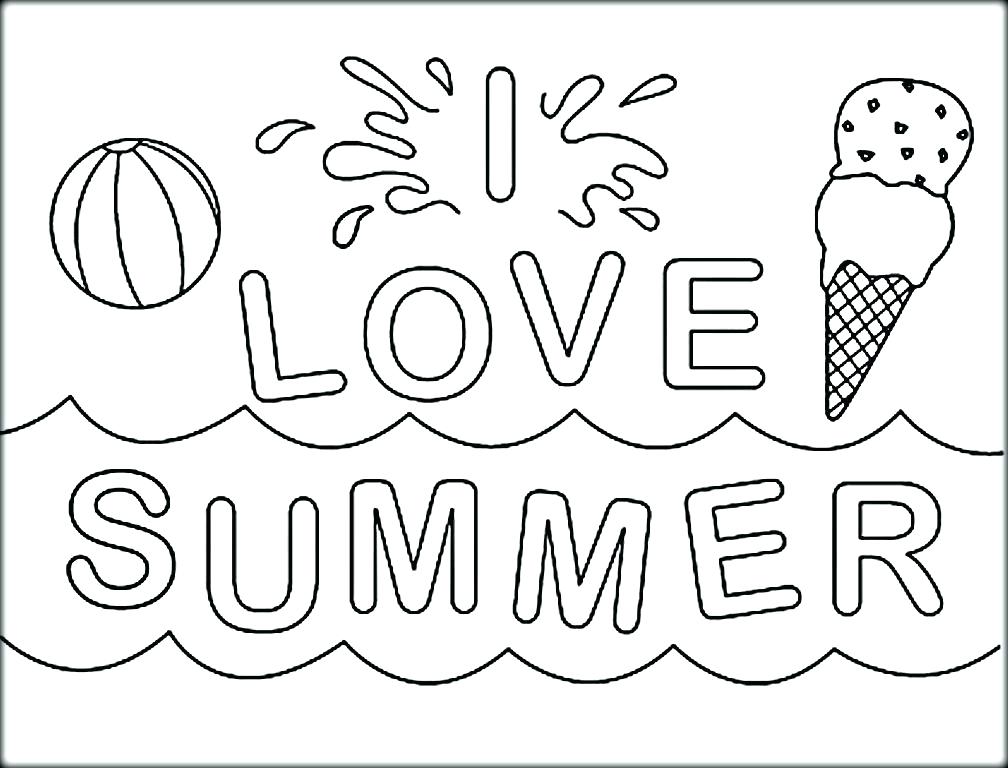 